§542.  Survey; powers and duties1.  Information program.  The survey shall develop and administer a program to gather, interpret, publish and disseminate information relating to the geologic features of the State including, but not limited to, hydrogeologic, marine-estuarine, bedrock, surficial and economic geology.[PL 1977, c. 360, §6 (NEW).]1-A.  Identification and mapping.  The survey, in cooperation with the United States Geological Survey is directed to delineate those areas of the State which are underlain with porous surficial geologic materials which are aquifers capable of and likely to yield significant amounts of ground water. The survey is directed to delineate areas that serve as important aquifer recharge areas. Aquifers and aquifer recharge areas shall be identified by standard geologic and hydrologic investigations, which may include drilling observation wells, performing pumping tests, water sampling and geologic mapping.[PL 1979, c. 472, §1 (NEW).]2.  Information furnished agencies and public; environmental development applications.  To the extent of its available resources, the survey shall provide, as requested, geologic information to public agencies and the general public. The survey may review the geologic aspects of environmental and site development applications under consideration by state and federal regulatory agencies.[PL 1977, c. 360, §6 (NEW).]2-A.  Solicitation of information.  Insofar as possible, all state agencies shall provide any information on geological resources, including ground water, that the survey may request. The survey shall actively solicit the cooperation of private water well drillers in obtaining information on surficial geology, bedrock and the hydrology of the State.[PL 1979, c. 472, §2 (NEW).]3.  Employees.  The survey may employ or retain such professional and other employees, subject to the Civil Service Law, as are necessary to carry out the purposes of this chapter, within the limits of the funds available.[PL 1985, c. 785, Pt. B, §58 (AMD).]4.  Mineral resources development.  The survey is responsible for the orderly development of mineral resources on state-owned lands, including submerged lands and waters, both inland and tidal, acting in conjunction with the Bureau of Parks and Lands.[PL 1977, c. 360, §6 (NEW); PL 1995, c. 502, Pt. E, §30 (AMD); PL 2011, c. 657, Pt. W, §7 (REV); PL 2013, c. 405, Pt. A, §24 (REV).]5.  Research projects.  The survey may initiate, contract for and manage research projects relating to the purposes of this chapter.[PL 1977, c. 360, §6 (NEW).]6.  Royalties, fees and rents.  The survey receives all royalties, fees and rents accruing to the State under this chapter, which must be paid into a separate account to be established by the Treasurer of State to be used for salaries and other expenses incurred in the administration of this chapter, subject to and to the extent permitted by section 1849. The account may not lapse but must continue from year to year.[PL 1997, c. 678, §2 (AMD).]7.  Rules and regulations.  The survey may from time to time adopt, amend, repeal, pursuant to Title 5, chapter 375, subchapter II, and enforce reasonable rules and regulations necessary to carry out the duties assigned to it.[PL 1977, c. 694, §207 (RPR).]8.  Printing fund. [PL 1981, c. 542, §1 (RP).]SECTION HISTORYPL 1977, c. 360, §6 (NEW). PL 1977, c. 694, §207 (AMD). PL 1979, c. 472, §§1,2 (AMD). PL 1981, c. 542, §1 (AMD). PL 1985, c. 785, §B58 (AMD). PL 1995, c. 502, §E30 (AMD). PL 1997, c. 678, §2 (AMD). PL 2011, c. 657, Pt. W, §7 (REV). PL 2013, c. 405, Pt. A, §24 (REV). The State of Maine claims a copyright in its codified statutes. If you intend to republish this material, we require that you include the following disclaimer in your publication:All copyrights and other rights to statutory text are reserved by the State of Maine. The text included in this publication reflects changes made through the First Regular and First Special Session of the 131st Maine Legislature and is current through November 1, 2023
                    . The text is subject to change without notice. It is a version that has not been officially certified by the Secretary of State. Refer to the Maine Revised Statutes Annotated and supplements for certified text.
                The Office of the Revisor of Statutes also requests that you send us one copy of any statutory publication you may produce. Our goal is not to restrict publishing activity, but to keep track of who is publishing what, to identify any needless duplication and to preserve the State's copyright rights.PLEASE NOTE: The Revisor's Office cannot perform research for or provide legal advice or interpretation of Maine law to the public. If you need legal assistance, please contact a qualified attorney.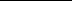 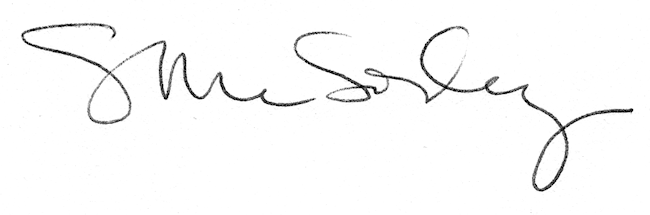 